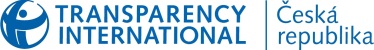 V Praze dne 28. 2. 2013Upřesnění ke specifikaci zakázky "Tisk deskové hry a/nebo publikací", vyhlášené v rámci realizace IPo Kurzy občanské protikorupční sebeobrany, reg. č. CZ.1.07/3.1.00/37.0105 Na základě písemného dotazu firmy OK Karton s.r.o. ze dne 26. 2. 2013 upřesňujeme specifikaci zakázky.Dotaz: prosím o upřesnění provedení jedné součásti hry:Část A:Herní peníze: 350 ks, 9x5 cm, materiál 80g ofset, barevnost 1/1Počet hodnot:.....?Počet ks od každé hodnoty:...?Odpověď: Herní peníze Počet hodnot: 6Počet ks od každé hodnoty: hodnota 1 - 10hodnota 2 - 100hodnota 3 - 40hodnota  4 - 40hodnota 5 – 100hodnota 6 - 60Počet udaných hodnot je orientační, neboť ekonomika hry je ve fázi finalizace, a ve finálním zadání se může změnit. Změny nepřesáhnou řádově desítky kusů.           S přátelským pozdravemDavid Ondráčka, ředitel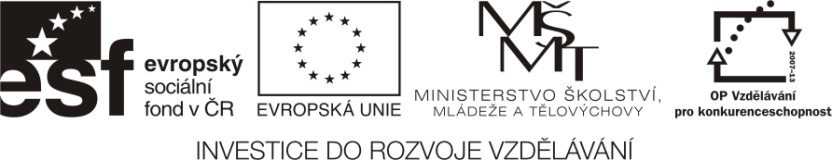 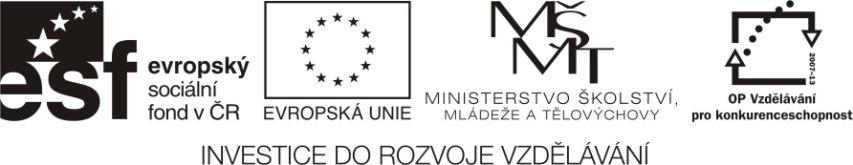 